Nieuwe Daisy- en brailleboeken voor kinderen en jongerenBeste lezer,Ben je ook reeds aan het aftellen naar de vakantie? De zomer komt eraan en dat is hét moment om lekker veel te lezen. We hebben dan ook veel nieuwe spannende, grappige en onspannende Daisy- en brailleboeken voor jou in petto. Deze keer zijn er ook heel wat boeken ingelezen door de auteur zelf. Bij ‘Boeken in de kijker’, vind je er alvast enkele.We wensen je een heerlijke vakantie. Geniet ervan!Boeken in de kijker.Nieuwe boeken.Daisy-boekenVan 3-5 jaar.Giovanna Zoboli.De muis die er niet was.Prentenboeken.Een gestreepte kat fantaseert de hele dag over muizen. Over muizen in alle soorten en maten. Maar er is één bijzondere, geheimzinnige muis die hij maar niet uit zijn kop krijgt. Dan wordt er op zijn deur geklopt.Speelduur: 0:11. Boeknummer: 27149.Ratatouille.Prentenboeken.De rat Remy heeft een grote droom: chef-kok worden! Maar voor een rat is dat niet zo eenvoudig...Speelduur: 0:22. Boeknummer: 27151.*Van 6-8 jaar.Magda Praet.Hou vol, Smoetie!.Makkelijk lezen.Geschreven voor kinderen met leesproblemen op 1-LG-niveau (één-lettergreepwoorden).Ingelezen door de auteur. Smoetie had het zo goed bij haar baas, tot ze ontvoerd werd...Speelduur: 0:32. Boeknummer: 27052.Magda Praet.Smoetie zoekt haar weg.Makkelijk lezen.Geschreven voor kinderen met leesproblemen op 2-LG-niveau (twee-lettergreepwoorden).Ingelezen door de auteur. Smoetie zoekt een nieuwe thuis, maar dat verloopt niet van een leien dakje met 5 jongen...Speelduur: 0:35. Boeknummer: 27053.Magda Praet.Een stoel voor Smoetie.Makkelijk lezen.Geschreven voor kinderen met leesproblemen. Bevat woorden met drie lettergrepen.Ingelezen door de auteur. Smoetie vindt een huis, maar mag ze er wel blijven?Speelduur: 0:33. Boeknummer: 27054.Magda Praet.Smoetie beroemd.Makkelijk lezen.Ingelezen door de auteur. Welke fratsen halen de jongen van Smoetie nog allemaal uit?Speelduur: 0:37. Boeknummer: 27056.Magda Praet.Smoetie moet kiezen.Makkelijk lezen.Ingelezen door de auteur. Baas staat terug aan de deur! Bij wie moet Smoetie nu gaan wonden? En wat met de jongen?Speelduur: 0:37. Boeknummer: 27057.Emy Geyskens.Ziek zijn.Eerste leesboekjes.Ingelezen door de auteur. Ben jij wel eens ziek? Hoe voel je je dan? En hoe blijf je fit? Lees over ziek zijn en hoe je weer beter wordt.Speelduur: 0:13. Boeknummer: 27058.Emy Geyskens.Dat wil ik ook.Ingelezen door de auteur. Tover Tina doet mee aan een auditie. Maar ze is zo nerveus dat alles mislukt. Als haar zus Leesfee de hoofdprijs wint, is Tina erg jaloers.Speelduur: 0:27. Boeknummer: 27059.Emy Geyskens.Proefjes met groen: doen!Ingelezen door de auteur. Kamiel en Laura doen allerlei leuke onderzoekjes. Zoals de ballonnenrace, zelf bliksem en een regenboog maken en tuinkers kweken zonder aarde.Speelduur: 0:28. Boeknummer: 27061.Elle Van Lieshout.Kikkers, kikkers en nog meer kikkers.Samenleesboeken.Ruim 25 grappige verhalen, moppen en raadsels om samen met twee tot vier personen voor te dragen, waarbij ieder zijn eigen tekst of rol heeft.Speelduur: 1:50. Boeknummer: 27092.Christian Jolibois.Kippetjes tussen de sterren.Avonturenverhalen.Kukel het kuiken wil een ster aanraken. Hij krijgt hulp uit onverwachte hoek.Speelduur: 0:16. Boeknummer: 27094.Christian Jolibois.Snoepkippen.Avonturenverhalen.Alle kippetjes gaan op zoek naar eten voor het grote winterfeest. Een oosterse koopman heeft zoete, witte klontjes. Wat is dat voor lekkers?Speelduur: 0:19. Boeknummer: 27301.Patricia David.Heks Miezamplie is bang.Fantasieverhalen.Heks Miezamplie loopt het liefst met blote voeten in de tuin. Als heks Deeprie haar waarschuwt voor teken, wordt heks Miezamplie bang. Gelukkig vindt ze een oplossing: ze maakt zichzelf onzichtbaar. Maar ze vergeet iets...Speelduur: 2:56. Boeknummer: 27111.Geronimo Stilton.Reis naar het middelpunt van de aarde.Avonturenverhalen.Professor Otto Lidenbrock ontdekt een tekst van de IJslandse ontdekkingsreiziger Arne Saknussemm. Samen met zijn neef Axel daalt hij af in de vulkaan de Sneffels in IJsland om het middelpunt van de aarde te vinden. Het wordt een onvergetelijk avontuur.Speelduur: 2:12. Boeknummer: 27114.Geronimo Stilton.Het woeste Wilde Westen.Avonturenverhalen.Benjamin en Keetje op de vlooienmarkt een mysterieuze zakdoek en hoed. Waar komen deze vandaan? Stanley de tijdreiscamper brengt de Stiltons naar het Wilde Westen in 1880.Speelduur: 1:21. Boeknummer: 27142.Geronimo Stilton.Fantasia. XIII, Het drakeneiland.Avonturenverhalen.Vijf prinsesjes van Fantasia zijn ontvoerd door heks Dondersteen. Ze kunnen alleen bevrijd worden met behulp van de speciale gaven van vijf draken. Geronimo reist naar Dragonera om deze bijzondere draken te vinden.Speelduur: 3:22. Boeknummer: 27254.Abby Hanlon.Sammie de fantastische.Sammie mag niet meespelen met haar broer en zus. Daarom heeft ze fantasievriendjes. Als haar zus vertelt dat de griezelige mevrouw Kakenkraker Sammie wil opeten, slaat Sammies fantasie helemaal op hol.Speelduur: 1:05. Boeknummer: 27148.Anders Sparring.De familie Boef en het lollycomplot.Humor.Tuur is de enige van de familie Boef die niet van stelen houdt. Als Tuur bijna jarig is, besluit de familie Boef een reuzenlolly voor hem te stelen. Maar dat blijkt niet zo makkelijk te zijn.Speelduur: 0:50. Boeknummer: 27152.Andy Shepherd.De jongen die met draken leefde.Fantasieverhalen.Vervolg op De jongen die draken kweekte.Tomas en zijn vrienden proberen hun draakjes op te voeden. Maar ze hebben allemaal hun eigen streken.Speelduur: 4:10. Boeknummer: 27227.Kolet Janssen.De maan is overal.Nadat Rasha haar grote zus verliest door een bombardement, vinden haar ouders het niet langer veilig in hun thuisland. Alles wat hun lief is, laten ze achter en met weinig bagage slaat het gezin op de vlucht. Zullen ze een nieuw thuis vinden?Speelduur: 0:23. Boeknummer: 27262.Anne Wyckmans.Opa en de haan.Eerste leesboekjes.De opa van Peterjan woont in een flat bij een grasveld. Daar is een haan die zich niet laat wegjagen.Speelduur: 1:11. Boeknummer: 27291.Ulf Stark.Hoe ik een detective werd.Humor.Ulf (ik-figuur) wil graag met zijn grote broer en zijn vrienden meedoen in hun detectivespel. Maar de jongens vinden hem te klein en te dom om detective te spelen. Ulf bedenkt een plan.Speelduur: 0:19. Boeknummer: 27298.Annie M.G Schmidt. Hoog en laag.Eerste leesboekjes.Kees woont in een flat. Jelle woont vlakbij in een huis met een tuin. Kees wil graag een tuin en Jelle wil graag uitzicht. Ze besluiten te ruilen.Speelduur: 0:14. Boeknummer: 27302.Reine De Pelseneer.Ahoy! : gedichten over wilde dromen, klein geluk en groot gevoel.Gedichten.Zo'n 55 gedichtjes over onderwerpen als dromen, vakantie, geluk, familie, dieren en geheimen.Speelduur: 0:37. Boeknummer: 27320.Charles Perrault.Assepoester.Sprookjes.Assepoester mag als enige niet naar het feest aan het hof. Ze gaat toch, en verliest een glazen schoentje als ze het feest in haast verlaat.Speelduur: 0:18. Boeknummer: 27324.Edward Van de Vendel.Heel heel heel vies boek.Eerste leesboekjes.Dit is een vies boek. Een heel vies boek. Over snot en slijm en nog veel meer vieze dingen.Speelduur: 0:22. Boeknummer: 27325.Simon Van der Geest.Wie is er bang voor de voetbalzombies?Sportverhalen.Het voetbalteam van Ramon (ik-figuur) verliest alleen maar. Als zijn vader over twee weken komt kijken, wil Ramon per se winnen. Dan hoort hij van zijn oma over zombies, die helpen als je in nood zit. Ramon wil een zombie!Speelduur: 1:30. Boeknummer: 27326.Ed Franck.Jolientje Fantast : 30 pittige en vrolijke voorleesverhaaltjes.Voorleesverhalen.Dertig korte verhalen en enkele gedichtjes over Jolientje (5), die altijd vol avontuurlijke en gekke plannetjes zit. Haar tweelingbroer Jelle is voorzichtiger, maar Jolientje neemt hem graag op sleeptouw. Haar grappige buurman Poppenman doet met hen mee.Speelduur: 1:59. Boeknummer: 27350.Elisabeth Mollema.Mo en Tijger lossen het op.Eerste leesboekjes.Heb je een probleem? Mo en zijn teckel Tijger lossen het op! Vijf verhalen, over een kat die weg is, een schat op een eiland en een varken dat Chanel heet.Speelduur: 1:45:10. Boeknummer: 27359.Joke Van Leeuwen.Fien wil een flus.Eerste leesboekjes.Fien geeft een feest. Ze wil graag een flus hebben. Maar niemand weet wat een flus is.Speelduur: 0:16. Boeknummer: 27379.Martine F. Delfos.Merel is bang : over angst.Merel is altijd bang; daarom durft ze niet te logeren bij een vriendin als haar ouders een keer weggaan.Speelduur: 0:21. Boeknummer: 27437.*Van 9-11 jaar.Rob Geukens.Op zoek naar de Vindeleer.Fantasieverhalen.Kat woont in een weeshuis. Op een dag is haar knuffelbeer verdwenen. Ze gaat hem zoeken en komt in een wereld terecht waar niets is wat het lijkt.Speelduur: 3:05. Boeknummer: 27070.Kelly Barnhill.Het meisje dat de maan dronk.Fantasy.Luna wordt als baby geofferd aan de bosheks Xan. Per ongeluk krijgt ze een dosis maanmagie. Haar moeder probeert haar te vinden in een bos vol monsters, heksen en draken.Speelduur: 9:38. Boeknummer: 27080.Maria Parr.Een stormachtig jaar voor Olle en Lena.Olle (12, ik-figuur) en zijn buurmeisje Lena zijn beste vrienden. Als Birgitte bij hen in het dal komt wonen, doet Olle zijn best om indruk op haar te maken. Hij heeft steeds minder tijd voor Lena, en ook voor zijn opa.Speelduur: 5:03. Boeknummer: 27081.Marc De Bel.De zusjes Kriegel.Drie zusjes, die te weinig liefde krijgen van hun ouders, ontwikkelen zich tot een stel gruwelijke monsters.Speelduur: 5:19. Boeknummer: 27099.Jason Segel.De jacht op de dromendieven.Griezelverhalen.Charlie (12) heeft vreemde nachtmerries die niet van hem zijn. Hij heeft het gevoel dat de dromendieven INK en ICK er iets mee te maken hebben. Samen met zijn vrienden gaat hij naar hen op zoek.Speelduur: 6:42. Boeknummer: 27104.Kate Wiseman.Gangsterschool.Humor.Milly en Charlie zijn nieuw op het Rabauw College, een school waar kinderen opgeleid worden tot supercriminelen. Maar Charlie en Milly voelen helemaal niets voor het boevenvak. Hoe kunnen ze voorkomen dat ze van school worden getrapt en terechtkomen op het duistere Kruimeling College?Speelduur: 6:30. Boeknummer: 27115.Lene Kaaberbøl.De belofte.Fantasieverhalen.Clara (13, ik-figuur) krijgt een laatste kans om het op te nemen tegen Bravita Bloedling. Het lot van de wilde wereld ligt in Clara’s handen. Gelukkig krijgt ze hulp van Oscar, haar beste vriend op wie ze niet verliefd is, toch?Speelduur: 6:05. Boeknummer: 27117.Edith Nesbit.Vijf kinderen en Het.Fantasieverhalen.Nadat Robert, Anthea, Jane, Cyril en de baby de zandfee psammie ontdekt hebben, mogen ze elke dag een wens doen. Al snel ontdekken ze dat ze voorzichtig moeten zijn met wat ze wensen.Speelduur: 7:03. Boeknummer: 27120.Eduardo Acín.Antoni Gaudí.Lees hoe Antoni Gaudí (ik-figuur) als kind al gek was op dingen bouwen. Later werd hij beroemd door zijn beroemde gebouwen in met name Barcelona.Speelduur: 0:25. Boeknummer: 27143.Maria Cecilia Cavallone.Anne Frank.Lees hoe het joodse meisje Anne Frank (ik-figuur) tijdens de Tweede Wereldoorlog moest onderduiken. Zij vertelt daar in haar dagboek van alles over, totdat ze naar een concentratiekamp moest.Speelduur: 0:28. Boeknummer: 27144.Hunter Erin.Blauwsters voorspelling.Fantasy.De superedities in de Warrior Cats reeks zijn stand alone titels die ongeveer het dubbele in lengte zijn van de andere delen. Het boek Blauwsters voorspelling gaat over het leven van Blauwster van haar geboorte tot het begin van De wildernis in (reeks Warrior Cats ; deel 1).Blauwster verliest haar moeder, zus en kittens. Toch moet ze leiding gaan geven aan de Donderclan. Zal dit haar lukken?Speelduur: 13:15. Boeknummer: 27160.Marie Lu.Nu of nooit.Fantasy.Conor, Abeke en Rollin moeten, samen met hun magische dieren, Meilin en haar panda bevrijden. Ook nemen ze het op tegen de kwaadaardige gorilla Kovo, die de wereldmacht wil veroveren.Speelduur: 5:39. Boeknummer: 27169.Katherine Halligan.Wereldvrouwen : 50 vrouwen en meisjes die het verschil maakten.Lees de verhalen van vijftig vrouwen uit de hele wereld zoals Anne Frank en Marie Curie, die in de loop der tijd de wereld veranderden. Maak kennis met sterke leiders, creatieve geesten, wereldverbeteraars, slimme denkers en dappere helden.Speelduur: 4:30. Boeknummer: 27221.Obert Skye.Pinocula.Humor.Uit de rommelkast van Rob (ik-figuur) komt een vreemd schepsel. Hij heet Pinocula en lijkt op een vampier en op Pinokkio. Zijn leugens brengen Rob in problemen.Speelduur: 2:32. Boeknummer: 27238.Anthony Horowitz.De graal van het kwaad.Griezelverhalen.De macht van de tovenaarsschool schuilt in de Graal van het Kwaad. David, een briljante leerling, probeert deze Graal te veroveren op degene die de school en al haar leerlingen wil vernietigen.Speelduur: 4:30. Boeknummer: 27251.Kevin Crossley-Holland.Noorse mythen : over Odin, Thor en Loki.Mythen, sagen en legenden (Jgd)De Noorse goden Thor, Loki en Odin beleven allerlei avonturen waarbij hun sluwheid goed van pas komt.Speelduur: 7:06. Boeknummer: 27274.Mark Tijsmans.Het zwaard van Grootoom Serafijn.Avonturenverhalen.Bas Bonke Bolleboos (12) moet trouwen met de kleindochter van de tsaar van eender waar. Maar daarvoor moet hij tot ridder geslagen worden met het zwaard van een overleden oudoom. Tante Geola tovert het kasteel op reis, wat het begin is van een reeks magische avonturen.Speelduur: 9:02. Boeknummer: 27279.Marc De Bel.Het ei van oom Trotter.Avonturenverhalen.Alexander is erg eenzaam en ongelukkig en wordt veel gepest. Als hij van zijn oom Trotter een krokodillenei krijgt, wordt alles anders.Speelduur: 6:06. Boeknummer: 27340.Marc De Bel.De gouden waterduivel.Avonturenverhalen.Vervolg op Het ei van oom Trotter en De kracht van Ajajatsoe.Alexander (14) vertrekt samen met zijn krokodil en oom Trotter naar een kasteel in Frankrijk. Volgens de verhalen leeft er een waterduivel in het meertje naast het kasteel. Zou het waar zijn?Speelduur: 6:40:39. Boeknummer: 27286.Marc De Bel.Meester Pluim en het praatpoeder.Avonturenverhalen.Meester Pluim neemt afscheid van school. Toch blijven enkele kinderen contact met hem houden en zo komen ze achter het geheim van het praatpoeder.Speelduur: 3:07. Boeknummer: 27394.Marc De Bel.De Marbello-diamanten.Detectives.Miete en haar broer Bertus brengen de vakantie door bij hun excentrieke tante. In tegenstelling tot Bertus is Miete erg ondernemend en trekt ze er vaak alleen op uit in het Biezebos.Speelduur: 4:25. Boeknummer: 27395.Floortje Zwigtman.Fabeldieren : over draken, eenhoorns, griffioenen en veel meer.Bekroond met de Gouden Penseel, 2018.Wist je dat je een draak kunt temmen met melk en dat er op de hele wereld maar één feniks is? Maak kennis met draken, hellehonden, zonnevogels, de djinn en andere fabeldieren.Speelduur: 2:30. Boeknummer: 27338.Javier Alonso.Wolfgang Amadeus Mozart.Wolfgang Amadeus Mozart (ik-figuur) was nog maar vier jaar toen hij achter de piano kroop. Meteen kon hij spelen! Lees hoe hij de wereld rondreisde, concerten gaf en de prachtigste muziek verzon.Speelduur: 0:29. Boeknummer: 27345.Lemony Snicket.Het duistere derde boek.Avonturenverhalen.Twee zusjes en hun broertje worden achtervolgd door allerlei rampspoed. Ze krijgen te maken met onder andere een orkaan, vleesetende bloedzuigers en een schurk die het op hun fortuin heeft gemunt.Speelduur: 4:28. Boeknummer: 27346.Peggy Poppe.Een pop voor Hannah.Waargebeurde verhalen.Tijdens de Tweede Wereldoorlog zit Esther in de gevangenis. Ze wil niets liever dan een lappenpop maken voor haar dochtertje Hannah. Maar dat is verboden. Zal het Esther lukken om Hannah een pop te geven?Speelduur: 0:34. Boeknummer: 27360.Kathleen Vereecken.Alles komt goed, altijd.Oorlogsverhalen.Bekroond met de Woutertje Pieterse Prijs, 2019.Alice (ik-figuur) zit op de basisschool in België als in 1914 de Eerste Wereldoorlog uitbreekt. Ze moet vluchten met haar familie. Maar de oorlog is overal en nergens is het veilig.Speelduur: 2:43. Boeknummer: 27375.Laura Hall.De wereld rond in een dag.Ondertitel op omslag: maak kennis met kinderen uit meer dan 40 landen.Wat eet een jongetje uit Vietnam als ontbijt en hebben kinderen in Zweden huiswerk? Lees wat kinderen uit ruim veertig landen een dag lang doen, bij o.a. de lunch, op school, sporten en in het gezin.Speelduur: 1:29. Boeknummer: 27389.Alberto Melis.De magische eenhoorn.Avonturenverhalen.Valiant, Violet en Shaila moeten de geheime schuilplaats van het meest bijzondere dier van alle Duistere Dieren zien te vinden: de magische eenhoorn Azul. De tijd dringt, want Azul is in gevaar.Speelduur: 4:58. Boeknummer: 27390.Hilde E. Gerard.Een ongewone buurman.Detectives.Wanneer de 12-jarige Briek en zijn mama verhuizen naar Geemstrade, ontdekt de jongen dat ze naast een ongewone man wonen. Samen met zijn nieuwe klasgenoten Lore en Arne gaat hij op onderzoek uit.Speelduur: 0:46. Boeknummer: 27404.Thomas Van de Wal.Het verdwijnende eiland.Semu en Tooh wonen op Takuu, een klein eiland waar iedereen in harmonie leeft met de natuur. Tot de dorpsoudste een vreselijk visioen krijgt: het eiland dreigt te verdwijnen door de stijgende zeespiegel.Speelduur: 0:43. Boeknummer: 27405.Hay Van den Munckhof.Naar het Walhalla.Historische verhalen.Frodes vader is een vikingleider die sterft bij een gevecht. Volgens de traditie moet hij samen met een slavin begraven worden. De twaalfjarige Hisse aanvaardt haar lot, maar Frode niet: hij wil Hisse redden en haar terugbrengen naar haar familie in Friesland.Speelduur: 0:46. Boeknummer: 27406.Anthony Horowitz.Grieselstate.Griezelverhalen.Nadat David van school is gestuurd, moet hij naar een internaat met de vreemde naam 'Grieselstate'. Er gebeuren daar onheilspellende dingen. Pas na een ontsnappingspoging wordt David alles duidelijk.Speelduur: 3:43. Boeknummer: 27415.Kristien Dieltiens.Drakendal : over een jongen die geen twijgje meer wilde zijn.Fantasieverhalen.Barn is een bang uitgevallen Boomkind. Hij kan praten met vogels en insecten. Nu hij negen jaar is, moet hij een proef afleggen: Barn moet een lange, gevaarlijke reis maken. Maar heeft hij daarvoor genoeg moed?Speelduur: 5:55. Boeknummer: 27419.*Van 12-14 jaar.Do Van Ranst.Dagboek van een chihuahua.Dierenverhalen.Hond Hufter, een langhaarchihuahua, krijgt nieuwe baasjes: Valentien (16), Timber en hun pleegouders. Hufter gaat steeds meer vragen stellen bij het doen en laten van zijn baasjes. Hij voelt dat er iets niet in orde is.Speelduur: 4:41. Boeknummer: 27075.Lowery Mark.Charlie en ik.Martin (13, ik-figuur) en zijn jongere broertje Charlie maken stiekem een lange treinreis om een vakantie opnieuw te beleven. Het wordt een reis met een onverwachte afloop.Speelduur: 5:26. Boeknummer: 27128.Peter Van Olmen.De val van Scribopolis. boek 2.Fantasy.Odessa (14) is de Ware en alleen zij kan de stad Scribopolis redden. Maar hoe kan ze dat als Boekus onvindbaar is en niemand haar vertrouwt?Speelduur: 12:22:49. Boeknummer: 27159.Mirjam Mous.Virus.Thrillers.Kris en Hopper raken in Spanje betrokken bij een dodelijk ongeval en ze slaan op de vlucht. Ze komen in het bergdorpje Odrín terecht, dat vanwege een dodelijk virus in quarantaine wordt geplaatst.Speelduur: 6:17. Boeknummer: 27176.Shaun Tan.Verhalen uit de binnenstad.Fantasieverhalen.Vijfentwintig verhalen over dieren in een drukke stedelijke omgeving. Vlinders die tijdens de lunchpauze als een lentebloesem neerdalen op de stad en krokodillen die een luxeleventje leiden op de 87ste verdieping van een kantoorgebouw.Speelduur: 3:29. Boeknummer: 27231.Jenny Han.Veel liefs, Lara Jean.Chicklit.Vormt samen met Aan alle jongens van wie ik hield (deel 1) en PS Ik hou nog steeds van je (deel 2) een trilogie.Lara Jean (17, ik-figuur) zit in de laatste maanden van haar eindexamenjaar en alles loopt op rolletjes. Tot blijkt dat ze niet is toegelaten tot haar favoriete universiteit.Speelduur: 9:09. Boeknummer: 27242.Bart Coenen.Ik heb een vraag : wetenschappers geven antwoord.Waar komt het euroteken vandaan? Kun je zelf ijzer smelten? Moeten gedichten altijd rijmen? Bijna 200 verrassende vragen rond thema's als techniek, kunst economie, je lichaam en mens en maatschappij worden beantwoord.Speelduur: 6:36. Boeknummer: 27273.Marina Defauw.Panfluit met gouden noten.Timo (14) is hoogbegaafd en hoogsensitief. Daardoor ziet en hoort hij zaken die andere mensen niet opmerken. Zijn leven verandert totaal als hij vriendschap sluit met een knappe, geheimzinnige jongen, die over mysterieuze krachten beschikt.Speelduur: 2:38. Boeknummer: 27283.Dirk Bracke.Florica.Florica (15) komt uit een zigeunerfamilie. Als ze Jason leert kennen, worden de twee verliefd op elkaar. Maar Florica zal worden uitgehuwelijkt aan een Roma in Tsjechië.Speelduur: 6:56. Boeknummer: 27293.Robert Muchamore.Zonder genade.Detectives.James is voor een geheime opdracht in Rusland. Daar gaat van alles mis. Hij moet zijn uiterste best doen om veilig terug te keren naar Engeland. Zijn zusje Lauren gaat voor het eerst zelfstandig op missie.Speelduur: 12:06. Boeknummer: 27311.Peter Theunynck.Mijn oma is kwijt ....Dit boek is gebaseerd op de muziektheatervoorstelling 'Als alles kan, kan niets kapot' van Kopseer.Gedichten over een oma die plots heel vreemd doet. Haar kleindochter probeert haar te begrijpen en hoopt haar te kunnen helpen.Speelduur: 0:22. Boeknummer: 27317.Peter Nys.En garde!Avonturenverhalen.Ite (16) steelt een permutator en reist hiermee naar het verleden, omdat ze haar verdwenen moeder zoekt. Maar dit brengt de operatie van tijdreizigers Kyra en Kenzo in gevaar.Speelduur: 10:07. Boeknummer: 27337.Alyssa Hollingsworth.Van niets naar iets.Sami is met zijn grootvader, zijn baba, gevlucht uit Afghanistan. Om geld te verdienen speelt baba op zijn rebab, een traditioneel Afghaans instrument. Maar dan wordt de rebab gestolen.Speelduur: 6:08. Boeknummer: 27343.Dirk Bracke.Vuurmeisje.Historische verhalen.Herwerkte uitgave van Steen.Steen is een jonge Neanderthaler die elke dag moet vechten voor zijn bestaan, niet alleen in de natuur maar ook in zijn stam. Als hij een meisje van een andere stam redt, krijgt zijn eigen stam de kans om te ontwikkelen.Speelduur: 4:00. Boeknummer: 27347.Guy Didelez.Clash.Leen (14) zit door een ongeluk in een rolstoel. Toch maakt ze nog steeds deel uit van skateclub de City Rollers. Ze maakt zich zorgen over de flitsen in haar hoofd die nare gebeurtenissen lijken te voorspellen.Speelduur: 3:51. Boeknummer: 27353.Paul Verrept.De torens van Beiroet.Utopische/dystopische verhalen jeugd (Jgd)Nabila (15, ik-figuur) reist van het platteland van Libanon naar de stad Beiroet. Wekenlang zwerft ze in de stad rond. Totdat er een soort aardverschuiving plaatsvindt, waarna Beiroet een onveilig plek wordt vol geweld en onzekerheid.Speelduur: 0:51. Boeknummer: 27357.Katrien Van Hecke.Soldaat Marie.Historische verhalen.Marie (35) treedt, vermomd als man, in dienst van het Franse leger. Ze vecht in veel belangrijke slagen en veldtochten rond de Franse revolutie. Bij haar afscheid ontvangt ze uit handen van Napoleon een onderscheiding. Door haar verdiensten kan ze haar dochter Jeanne een betere toekomst bieden.Speelduur: 6:22. Boeknummer: 27380.Johan Vandevelde.Het verloren galjoen.Fantasy.Lissandra (12) woont in een armoedig weeshuis in Armorië. Het land is al jaren in oorlog met buurland Vernalia. Als een jonge schipbreukeling uit Vernalia in het weeshuis gevangen wordt gezet, besluit ze om samen met hem te ontsnappen.Speelduur: 6:55. Boeknummer: 27381.Bart Moeyaert.Tegenwoordig heet iedereen Sorry.Bianca (ik-figuur) wordt door haar vader en zijn vriendin onhandelbaar genoemd. Ze vertelt over een ontmoeting met een bijzondere vrouw die ervoor zorgt dat Bianca zichzelf beter leert kennen.Speelduur: 2:38. Boeknummer: 27384.De Braeckeleer Nico.IJs.Utopische/dystopische verhalen.België is net als de rest van de wereld in 2165 grotendeels verwoest door klimaatsveranderingen. Skye, Colin, River en Jazz zijn wanhopig op zoek naar Civitas, de enige plek waar nog normaal leven mogelijk is. Hun missie wordt bemoeilijkt door sneeuwstormen en levensbedreigende virussen.Speelduur: 6:48. Boeknummer: 27388.Rob Baetens.Wisselstroom.Oorlogsverhalen.In 1914 woont Fiele (13) op een boerderij in het Belgische Koewacht aan de grens met Nederland. Zijn broer Alfons is opgeroepen voor het leger. Fiele besluit in het verzet te gaan, waarbij hij als smokkelaar zijn leven riskeert.Speelduur: 12:09. Boeknummer: 27417.Brigitte Van Aken.Gewoon daarom!De 15-jarige Wonder (ik-figuur) heeft een netwerkstoornis in haar hoofd en kan niet goed tegen veranderingen. Als Wonder van het speciaal onderwijs naar een gewone school gaat, ontmoet ze de Syrische vluchteling Rohat. Wonder ontwikkelt bijzondere gevoelens voor Rohat, maar weet niet goed hoe ze daarmee moet omgaan.Speelduur: 4:50. Boeknummer: 27427.Johan Van Caeneghem.Het schemerhuis.Griezelverhalen.Jay (15) en zijn zus Johanna (14) ontdekken op weg naar school een nieuwe weg. Er staan veel braamstruiken langs. Ze eten van de heerlijke bramen. Daardoor gebeuren er vreemde dingen. Verhaal in korte zinnen en makkelijke woorden.Speelduur: 1:49. Boeknummer: 27433.*Vanaf 15 jaar.Gena Showalter.Levensbloed.Sciencefiction.Ten (17, ik-figuur) heeft gekozen voor een volgend leven in het rechtvaardige Troika, maar haar geliefde Killian koos het rivaliserende Myriad.Speelduur: 16:15. Boeknummer: 27103.Rachel Hawkins.Royals.Chicklit.Daisy (17, ik-figuur) moet de zomer doorbrengen aan het Schotse hof, omdat haar oudere zus zich verloofd heeft met de Schotse kroonprins Alex. Alex' broer Sebastian brengt haar al snel in de problemen en die worden alleen maar groter als ze allerlei koninklijke geheimen ontdekt.Speelduur: 9:28. Boeknummer: 27108.Brandon Sanderson.Staalhart.Fantasy.De Epic Staalhart heeft de vader van David vermoord. Als David volwassen is, sluit hij zich aan bij de Wrekers om het tegen Staalhart op te nemen.Speelduur: 15:49. Boeknummer: 27122.Kate Ling.De gloed van gedoofde sterren.Utopische/dystopische literatuur.Seren (16, ik-figuur) en Dom, geboren op het ruimteschip Ventura, vluchten samen naar een verlaten planeet, die geheimen herbergt.Speelduur: 8:54. Boeknummer: 27127.Maria Nygren.Het vierde rijk.Romans.Blenda (15) is niet populair en maakt moeilijk vrienden op haar nieuwe school. Bij een schoolopdracht over Hitler krijgt ze het idee om zijn propagandatechnieken te gebruiken om de macht op school over te nemen.Speelduur: 8:55. Boeknummer: 27175.Michael Grant.De lange weg.Alternatieve geschiedenis.Zomer 1943: de GI 's Frangie, Rainy, Jenou en Rio gaan met hun medesoldaten naar het eiland Sicilië. Er wordt keihard gevochten onder slechte omstandigheden. Rainy wordt vanwege de maffiaconnecties van haar vader ingezet voor een speciale missie.Speelduur: 15:05. Boeknummer: 27184.Estelle Maskame.In het diepe.Romans.MacKenzie Rivers (ik-figuur) probeert het contact te herstellen met Daniëlle en Jaden Hunter. Zij verloren pas hun ouders bij een auto-ongeluk. Krijgt MacKenzie een nieuwe kans?Speelduur: 13:47. Boeknummer: 27190.Nell De Smedt.Circe.Romans.Fiona (14) sluit vriendschap met het meisje Circe. Op een ochtend wordt ze wakker in een psychiatrische inrichting en weet niet wat er gebeurd is. Wie is de mysterieuze Circe?Speelduur: 11:53. Boeknummer: 27197.Kaat De Kock.Dromenvanger.Road novels.Floor (17, ik-figuur) ontmoet tijdens een vakantie in de VS de jongen van haar dromen. Als de ziekte van haar vader haar te veel wordt, besluit ze hem weer op te zoeken.Speelduur: 6:16. Boeknummer: 27212.Ransom Riggs.De kaart der dagen.Griezelliteratuur.Jacob ontmoet opnieuw miss Peregrine en haar bijzondere vrienden. Samen ontdekken ze een bunker die van Jacobs opa Abe is geweest. Abe had veel geheimen, waardoor Jacob geconfronteerd wordt met zijn eigen familiegeschiedenis.Speelduur: 14:12. Boeknummer: 27252.Sarah Moon.Merel.Romans.Merel wordt van het dak van haar middelbare school gehaald. Hoewel ze zelf beweert geen zelfmoord te willen plegen, belandt ze in een psychiatrisch ziekenhuis. Via therapeutische gesprekken met haar psychiater, dokter Katz, komt de ware toedracht aan het licht.Speelduur: 7:07. Boeknummer: 27253.Liz Flanagan.De dag van Eden.Als Jess (ik-figuur) hoort dat haar beste vriendin Eden wordt vermist, begint ze een koortsachtige zoektocht. Intussen denkt ze terug aan wat er de afgelopen zomer is gebeurd.Speelduur: 7:32. Boeknummer: 27255.Tomi Adeyemi.Bloed en beenderen.Fantasy.Koning Saran probeert het land Orïsha te zuiveren van de magie waarin de maji-stam bedreven is. Zélie hoort met haar zwarte huid en witte haar bij de vervolgde maji-stam. Met behulp van prinses Amari probeert ze de magie terug te brengen. Daarbij moet ze uit handen zien te blijven van kroonprins Inan.Speelduur: 19:24. Boeknummer: 27265.Marita De Sterck.Duivelskruid.Romans.Yara's grootmoeder Tanne is er steeds meer van overtuigd dat ze vecht tegen de duivel. Yara probeert te achterhalen waar dit vandaan komt en wil weten wat er in Tannes jeugd gebeurd is.Speelduur: 5:54. Boeknummer: 27296.Becky Albertalli.De voordelen van onbeantwoorde liefde.Romantische literatuur.Molly (17, ik-figuur) heeft 26 onbeantwoorde liefdes gehad maar nog nooit een jongen gezoend, terwijl haar tweelingzus Cassie er druk op los flirt. Dan komen er twee jongens tegelijk op Molly’s pad. Valt ze voor hipster Will of voor nerd Reid?Speelduur: 9:23. Boeknummer: 27312.Koen D'Haene.Ketters van de Kemmelberg.Historische literatuur.Een jongeman in het 16e-eeuwse Vlaanderen voelt zich aangetrokken tot de beeldenstormers, maar wil weer afstand van hen nemen als hij ziet tot wat voor geweld en moordzucht het godsdienstfanatisme leidt.Speelduur: 6:59. Boeknummer: 27319.Matthew Quick.Sorta like a rockstar.Ontwikkelingsromans.Amber (17, ik-figuur) staat altijd voor iedereen klaar, ook al is ze dakloos en is haar moeder aan alcohol verslaafd. Dan slaat het noodlot toe en staat Amber er echt helemaal alleen voor.Speelduur: 9:53. Boeknummer: 27370.Brailleboeken.Van 6-8 jaar.Hermine Landvreugd.Kalle & het monster van Noord.Avonturenverhalen.Kalle belandt na een storm op een eiland in het IJ, gemaakt van plastic afval. Door de storm is ook een tweekoppig zeemonster wakker geworden. Zal Kalle het monster kunnen verslaan?3 braillebanden. Boeknummer: 44387.Ulf Stark.Liefde is niet voor lafaards.De Tweede Wereldoorlog is uitgebroken. Freds vader is opgeroepen als soldaat. Fred mist zijn papa, want aan wie moet hij nu zijn geheimen kwijt? Gelukkig heeft hij zijn vriend Oskar. Samen oefenen ze om dapper te zijn.2 braillebanden. Boeknummer: 44391.Geronimo Stilton.Fantasia. III.Avonturenverhalen.Geronimo Stilton ontwaakt na een val in de badkamer in Fantasia, dat wordt bewoond door sprookjesfiguren. De heks Strega heeft de feeënkoningin ontvoerd. Geronimo en zijn vrienden besluiten haar te redden. De tocht naar Strega is zo bar, dat de een na de ander opgeeft. Uiteindelijk blijft Geronimo over om tegen de gemene heks te strijden.7 braillebanden. Boeknummer: 44508.Geronimo Stilton.Het versteende eiland.Fantasieverhalen.De jonge elf Saturno krijgt een visioen, waarin de feeënkoningin Florina hem vraagt om het Riddereiland te verlossen uit een toverslaap. Alles is versteend: de inwoners, dieren en bomen. De sterrenelfin Spica vergezelt Saturno op zijn missie. Ze vertrekken op de rug van een draak.10 braillebanden. Boeknummer: 44565.Joke Eikenaar.Het raadsel rond mevrouw Parel.Detectives.De ouders van Fay hebben een kringloopwinkel. Wat niemand mag weten, is dat ze er ook wonen. Wanneer een rijke oude dame ontdekt dat haar dure spullen in de winkel worden verkocht, gaan Fay en Joppe op onderzoek uit.5 braillebanden. Boeknummer: 44573.Paul Van Loon.De sprookjessprokkelaar vertelt ....Sprookjes.De sprookjes in dit boek spelen niet lang geleden, in een land hier ver vandaan, maar juist in de toekomst.6 braillebanden. Boeknummer: 44629.*Van 9-11 jaar.Bettie Elias.De lege schommel : het verhaal van Azmi, een vluchtelingenkind.De 11-jarige Azmi vlucht met zijn familie vanuit Syrië naar Europa, waar hij na een beangstigende reis over de Middellandse Zee in Brussel belandt.5 braillebanden. Boeknummer: 17228.Jo Nesbø.Kan Dr. Proktor kerstmis redden?Kerstmis.De gemene warenhuiseigenaar Thrane heeft het kerstfeest gekocht. Wie kerst wil vieren, moet voor heel veel geld cadeaus kopen in een van zijn winkels. Dr. Proktor, Lise en Bulle zijn geschokt en zetten alles op alles om het kerstfeest te redden.8 braillebanden. Boeknummer: 44388.Irène Storm.Over de grens.Luuk (10) woont met zijn zusje, Nederlandse moeder en Spaanse vader in Spanje. Als zijn moeder na een vakantie in Nederland niet meer terug naar huis wil, mist Luuk zijn vader en zijn hond Pepper. Als hij hoort dat Pepper in een Spaans asiel zit, is hij vastbesloten haar te redden.5 braillebanden. Boeknummer: 44390.Frans Van Deijl.Billy de binnenjongen.Dagboeken.Billy (12, ik-figuur) besluit de hele zomervakantie binnen te blijven. Op YouTube deelt hij zijn belevenissen, maar maakt hij eigenlijk wel wat mee?6 braillebanden. Boeknummer: 44464.John August.De Vuurvallei.Fantasy.Arlo Finch (12) verhuist met zijn ouders naar het slaperige dorpje Pine Mountain. Als hij bij de lokale scouting gaat, komt hij er al snel achter dat er van alles aan de hand is in de mysterieuze bossen.13 braillebanden. Boeknummer: 44465.Moniek Van Zijl.De schaapherder.In Nederland zijn nog steeds schaapherders aan het werk. Samen met hun schaapskudde en herdershonden zorgen ze voor het landschap, zoals de heide en de duinen. En wist je dat er ook in sommige steden herders aan het werk zijn met hun schapen? Het zijn een soort levende grasmaaiers. Je moet als herder hard werken en veel verdien je er niet mee. Toch is het voor heel wat mensen het mooiste beroep van de wereld.1 brailleband. Boeknummer: 44510.Andy Griffiths.De waanzinnige boomhut van 104 verdiepingen.Humor jeugd (Jgd)Andy en Terry hebben weer dertien fantastische nieuwe verdiepingen gebouwd. Ze zijn op zoek naar een grappig verhaal voor hun volgende boek en belanden in een race tegen de tijd.5 braillebanden. Boeknummer: 44545.Rachel Renée Russell.Partystress! : avonturen van een niet-zo-gelukkige jarige job.Dagboeken.De meiden plannen een geweldig feest voor de verjaardag van Nikki. Een poolparty met dj en wel honderd gasten. Hoe ingewikkeld kan dat zijn! Maar Nikki's moeder vindt het allemaal veel te duur. Kunnen de meiden voorkomen dat Nikki's verjaardag een drama wordt?6 braillebanden. Boeknummer: 44581.Gustaaf Glibber.De monsterfabriek.Griezelverhalen.Frederick en oom Theobald gaan op onderzoek uit als er in het stadje Schreiburg Monsterlingen verdwijnen. Wat heeft Dokter X hiermee te maken?9 braillebanden. Boeknummer: 44599.Jan Terlouw.Oom Willibrord.Avonturenverhalen.Eerder verschenen o.d.t. : De avonturen van Oom Willibrord.Uit de verhalen die oom Willibrord zijn neefjes en nichtjes vertelt, blijkt dat hij een dappere held is. Waarom is hij dan zo bang voor honden?5 braillebanden. Boeknummer: 44611.Stasia Cramer.Een pony als geheim.Makkelijk lezen.Mees mag met Ezra, de pony van Connie, deelnemen aan het kampioenschap. Maar daarvoor moet Mees eerst lid worden van de ponyclub. Ze vraagt zich af wie dat zal betalen. Haar moeder heeft geen geld en aan haar vader durft ze het niet te vragen...2 braillebanden. Boeknummer: 44618.*Van 12-14 jaar.Kristof Desmet.Mus.Mus is woedend als haar ouders gaan scheiden. Dan wordt haar moeder ook nog verliefd op een van haar leraren, De Kwal. Mus besluit van huis weg te lopen.7 braillebanden. Boeknummer: 17229.Leslie Connor.De waarheid volgens Mason Buttle.Mason (12, ik-figuur) woont op een vervallen appelboerderij. Hij is dyslectisch en wordt op school gepest. Hij mist zijn vriend Benny, die vijftien maanden eerder dood in de boomgaard is gevonden. Als hij met zijn nieuwe vriend Calvin wordt achtervolgd door de pestkoppen, krijgt Calvin een ongeluk.9 braillebanden. Boeknummer: 17236.Joyce Pool.Het kompas.Historische verhalen.In de zomer van 1950 keren tien Engelse zeeverkenners niet terug van een trip met een walvaarderssloep naar het Franse Calais. Davey (12), een van de achterblijvers, vertelt zijn verhaal. Met uitgebreid verslag van de zoektocht naar de geschiedenis van deze tragische gebeurtenis.8 braillebanden. Boeknummer: 44439.Jan Terlouw.Pjotr : vrijwillig verbannen naar Siberië.Een Russische jongen onderneemt omstreeks 1900 een lange, moeilijke tocht om zijn vader, die als dwangarbeider naar Siberië is gestuurd, terug te vinden.8 braillebanden. Boeknummer: 44460.Imme Dros.Van liefde & verlangen.Bundeling van tien verhalen met als thema liefde en verlangen. Het zijn bewerkingen van sprookjes zoals Roodkapje en Repelsteeltje, mythes zoals Psyche en Eros en klassieke toneelstukken zoals Peer Gynt en Antigone.9 braillebanden. Boeknummer: 44462.Niki Smit.100% Coco Berlin.Chicklit.Coco's eerste vlog-pogingen leveren niet veel likes op. Dat verandert als ze haar vlog in gaat zetten bij het vinden van een snuffelstageplek. Sollicitaties bij Viktor & Rolf, G-Star en H&M leveren in eerste instantie niets op, maar al gauw valt Coco van de ene verrassing in de andere.11 braillebanden. Boeknummer: 44495.Susanne Koster.Zwarte lieveling.Deel 1 in de reeks ‘de oneindigheidstrilogie’. Saskia (14) is door haar stiefvader mishandeld. In een tehuis leert ze dat er ook volwassenen zijn op wie ze kan rekenen.11 braillebanden. Boeknummer: 44523.*Vanaf 15 jaar.Caleb Roehrig.Voor het laatst gezien.Romans.Flynn (15) heeft verkering met January. Als zij verdwijnt, komt de politie bij hem, want zij verwachten dat hij hen verder kan helpen. Maar dat kan Flynn niet, sterker nog, gaandeweg het onderzoek dat Flynn zelf uitvoert, ontdekt hij allerlei dingen die hij niet wist over January.17 braillebanden. Boeknummer: 44415.Joelle Charbonneau.Tijdbom.Romans.Zes zeer verschillende tieners, onder wie een moslimjongen, een populair meisje, een meisje met overgewicht en een homoseksuele jongen, zitten samen opgesloten tijdens een bomaanslag op hun school. Diana, Frankie, Tad, Cas, Z en Rashid moeten samenwerken om te overleven. Maar wat als de aanslagpleger één van hen is?13 braillebanden. Boeknummer: 44436.Sabaa Tahir.De nachtbrenger.Fantasy.Elias wordt onder druk gezet om als Zielenvanger de geesten tot rust te brengen, terwijl Laia probeert de Nachtbrenger tegen te houden, maar die lijkt haar steeds te slim af. Bloedklauwier Helene doet er intussen alles aan om de gruwelen van het Imperium te stoppen.22 braillebanden. Boeknummer: 44442.Rindert Kromhout.En ik was zijn held.Romans.In 1933 worden de nazi's steeds machtiger in Duitsland. Schrijver Klaus Mann vertrekt daarom naar het buitenland. Samen met een uitgever begint hij een tijdschrift met artikelen van prominente auteurs in ballingschap. Klaus hoopt dat zijn vader ook een bijdrage wil leveren.14 braillebanden. Boeknummer: 44466.Mirjam Mous.Het instituut.Thrillers.Als de Derde Wereldoorlog op uitbreken staat, komt er een tegenbeweging op gang om een betere wereld te maken.15 braillebanden. Boeknummer: 44506.Michael Belanger.De geschiedenis van Jane Doe.Ontwikkelingsromans.Ray (ik-figuur) en Simon zijn buitenbeentjes op school. Tot de mysterieuze Jane Doe in hun saaie stadje Williamsburg komt wonen en hen als vrienden kiest. Ray en Jane worden verliefd, maar dan haalt Janes heftige verleden haar in, wat haar tot een noodlottige beslissing drijft.12 braillebanden. Boeknummer: 44598.Inti Chavez Perez.Respect : een gids in seks en liefde voor jongens van nu.Respect is de basis voor goede seks, lees hoe je dat in praktijk brengt. Met aandacht voor o.a. piemellengte, soloseks, flirten, groepsdruk, sexting, porno en veilige seks.11 braillebanden. Boeknummer: 44602.Colleen Hoover.Uitzonderlijk.Romans.Merit (17) heeft een eigenzinnige familie. Haar vader woont samen met zijn nieuwe geliefde op de bovenverdieping van een omgebouwde kerk. Beneden woont Merits moeder die met een zwakke gezondheid kampt. Dan wordt Merit verliefd op het vriendje van haar tweelingzus.14 braillebanden. Boeknummer: 44613.Alwyn Hamilton.Een nieuwe dageraad.Fantasy.Als rebellenprins Ahmed samen met enkele andere rebellen gevangengenomen is, neemt Amani (ik-figuur) de leiding van de rebellenbeweging op zich. Zal het hen lukken om hun de rebellen te bevrijden en Ahmed op de troon te krijgen?18 braillebanden. Boeknummer: 44624.Jennifer L. Armentrout.Opposition.Fantasy.Eindelijk is het moment aangebroken waar Katy (18, ik-figuur) al een tijdlang voor vreesde. Het is oorlog. Zal het Katy lukken om de Luxen uit te schakelen? En zal haar liefde voor Daemon het ook overleven?17 braillebanden. Boeknummer: 44656.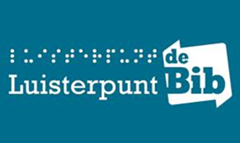 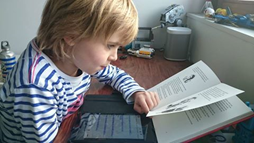 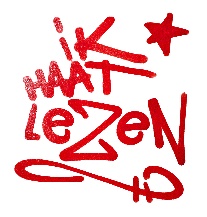 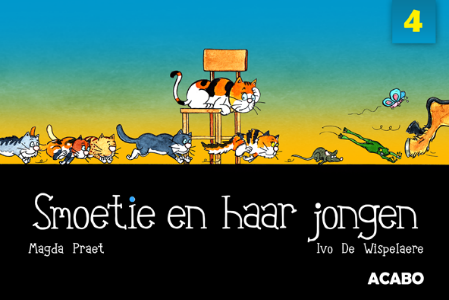 Magda Praet.Smoetie en haar jongen (6-8 jaar).Boekje geschreven voor kinderen met leesproblemen, ingelezen door de auteur.Smoetie, de kat, moet haar ondeugende kroost goed in de gaten houden.Speelduur: 0:37. Boeknummer: 27055. 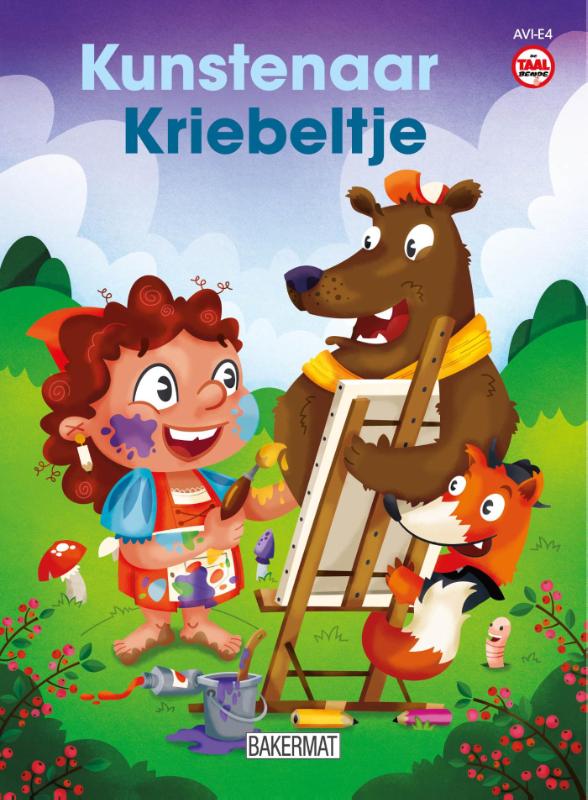 Emy Geyskens.Kunstenaar Kriebeltje (6-8 jaar).Vrolijk en speels boekje voor eerste lezers.Ingelezen door de auteur. Kabouter Kriebeltje maakt een schilderij van een vos en een beer. Ze lijken wel echt. De volgende dag gaat de deurbel. Wie staan er voor de deur?Speelduur: 0:24. Boeknummer: 27060.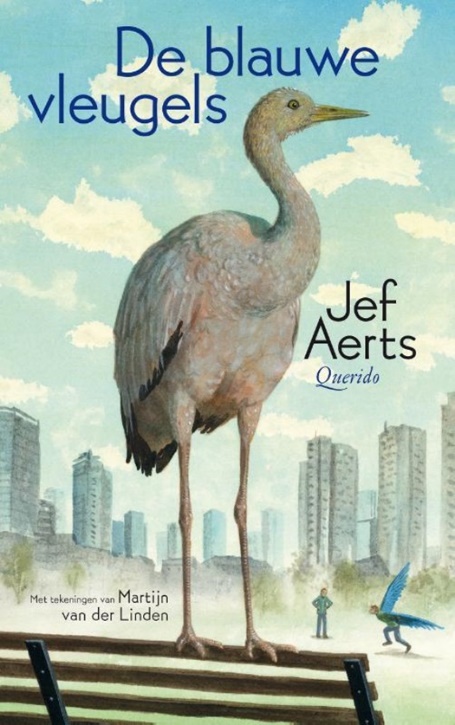 Jef Aerts.De blauwe vleugels (9-11 jaar).Een spannend verhaal over een hachelijke trektocht naar het zuiden. Ingelezen door de auteur.De 11-jarige Josh en zijn verstandelijk beperkte broer Jadran vinden een gewonde kraanvogel. Jadran wil de vogel leren vliegen maar brengt Josh daarbij in gevaar. Als Jadran naar een zorginstelling dreigt te worden gestuurd, slaan de broers samen op de vlucht, de kraanvogels achterna.Speelduur: 3:48. Boeknummer: 27066.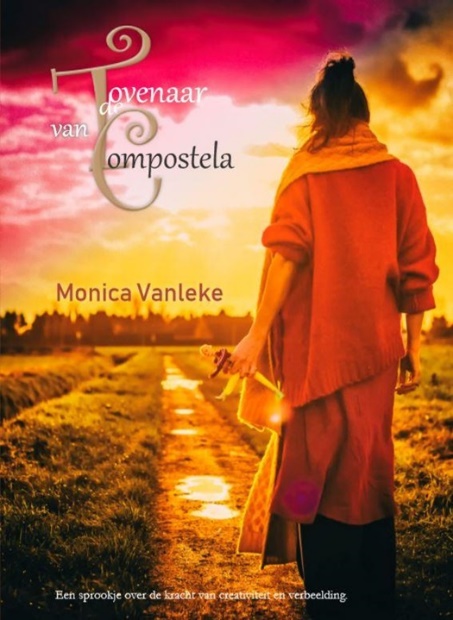 Monica Vanleke.De tovenaar van Compostela: een sprookje over de kracht van creativiteit en verbeelding (12-14 jaar).Een heerlijk sprookje vol humor geschreven. Ingelezen door de auteur.Wanneer haar moeder kanker krijgt, gaat een elfjarig meisje samen met haar opa op reis naar Santiago de Compostela, op zoek naar een tovenaar die wonderen verricht.Speelduur: 5:46. Boeknummer: 27065.